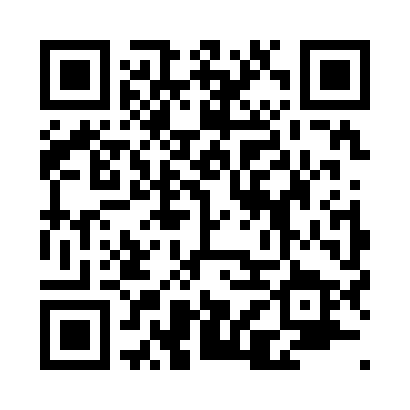 Prayer times for Barr, Somerset, UKWed 1 May 2024 - Fri 31 May 2024High Latitude Method: Angle Based RulePrayer Calculation Method: Islamic Society of North AmericaAsar Calculation Method: HanafiPrayer times provided by https://www.salahtimes.comDateDayFajrSunriseDhuhrAsrMaghribIsha1Wed3:515:451:106:168:3510:302Thu3:485:431:106:178:3710:323Fri3:455:421:096:188:3810:354Sat3:425:401:096:198:4010:385Sun3:405:381:096:208:4110:406Mon3:375:361:096:218:4310:437Tue3:345:351:096:228:4410:468Wed3:315:331:096:238:4610:489Thu3:285:311:096:248:4810:5110Fri3:265:301:096:258:4910:5411Sat3:235:281:096:268:5110:5712Sun3:205:271:096:278:5210:5913Mon3:175:251:096:288:5411:0114Tue3:165:241:096:288:5511:0215Wed3:165:221:096:298:5711:0316Thu3:155:211:096:308:5811:0417Fri3:145:191:096:318:5911:0418Sat3:145:181:096:329:0111:0519Sun3:135:171:096:339:0211:0620Mon3:125:151:096:349:0411:0721Tue3:125:141:096:349:0511:0722Wed3:115:131:096:359:0611:0823Thu3:115:121:096:369:0811:0924Fri3:105:111:096:379:0911:0925Sat3:105:101:106:379:1011:1026Sun3:095:091:106:389:1111:1127Mon3:095:081:106:399:1311:1128Tue3:085:071:106:409:1411:1229Wed3:085:061:106:409:1511:1330Thu3:085:051:106:419:1611:1331Fri3:075:041:106:429:1711:14